   2015 йылдың  «14» декабре                                    № _71__                                  от   «14 » декабря  2015 годаҠАРАР							              ПОСТАНОВЛЕНИЕО присвоении  адреса объектам недвижимости       В рамках инвентаризации сведений, содержащихся в Государственном адресном реестре, проводимой в соответствии Постановлением Правительства РФ от 22.05.2015г. № 492 "О составе сведений об адресах, размещаемых в государственном адресном реестре, порядке межведомственного информационного взаимодействия при ведении государственного адресного реестра, о внесении изменений и признании утратившими силу некоторых актов Правительства Российской Федерации", обнаружены адресные объекты по которым отсутствуют документы о присвоении адреса, связи с этим администрация сельского поселения Саитбабинский сельсовет муниципального района Гафурийский район Республики Башкортостан постановляет:Присвоить адреса адресным объектам: Республика Башкортостан, Гафурийский район, с.Саитбаба, ул.Школьная, д.: нечетные № 1, 3, 5, 7, 9, 11, 13.четные № 2, 4, 6, 8, 10, 12, 14.Республика Башкортостан, Гафурийский район, с.Саитбаба, ул.Комсомольская, д.: нечетные № 1, 3, 5, 7, 9, 11, 13.четные № 4, 6, 8, 10, 12, 14, 16,18, 20, 22, 24, 26, 28.Республика Башкортостан, Гафурийский район, с.Саитбаба, ул.Бр.Даминевых, д.:Нечетные № 1, 3, 5, 7, 9, 11, 13, 15, 17, 19, 21, 23, 25, 27, 29, 31, 33, 35.Четные № 2, 4, 6, 8, 10, 12, 14, 16, 18, 20, 22, 24, 26, 28, 30.Республика Башкортостан, Гафурийский район, с.Саитбаба, ул.30 лет Победы, д.:нечетные № 1, 3, 5, 7, 9, 11, 13, 15.четные № 2, 4, 6, 8.Республика Башкортостан, Гафурийский район, с.Саитбаба, ул.Зилим, д.:нечетные № 1, 3, 5, 7, 9, 11, 13, 15, 17, 19, 21, 23, 25, 27.четные № 2, 4, 8, 10, 12, 14, 16.Республика Башкортостан, Гафурийский район, с.Саитбаба, ул.А.Вахитова, д.:нечетные № 1, 3, 5, 7, 9, 11, 13, 15, 17, 19, 21, 23, 25, 27, 29.четные № 2, 4, 6, 8, 10, 12, 14, 16, 18, 20, 22.Республика Башкортостан, Гафурийский район, с.Саитбаба, ул.К.Сагадиева, д.:нечетные № 1, 3, 5, 7, 9, 11, 13, 15, 17, 19, 21, 23, 25, 29, 29/1, 33.четные № 2, 4, 6, 8, 10, 12, 14, 16, 18, 20, 22, 24, 26, 28, 30, 36.Республика Башкортостан, Гафурийский район, с.Саитбаба, ул.Утягановых, д.:нечетные № 1, 3, 5, 7, 9, 11, 13, 15, 17, 19, 23, 25, 27.Республика Башкортостан, Гафурийский район, с.Саитбаба, ул.Молодежная, д.:нечетные № 1, 3, 5, 7, 9, 11, 13, 15, 17, 19, 21, 23, 25/1.четные № 2, 4, 6, 8, 10, 12, 14, 16.Республика Башкортостан, Гафурийский район, с.Саитбаба, пер.Молодежная, д.:нечетные № 1.четные № 4, 4а.Республика Башкортостан, Гафурийский район, с.Саитбаба, ул.Каширина, д.:нечетные №1.четные № 4, 6, 8, 10, 12, 14, 16, 18.Республика Башкортостан, Гафурийский район, с.Саитбаба, пер.Каширина, д.:нечетные № 1, 3.четные № 2, 4, 6.Республика Башкортостан, Гафурийский район, с.Саитбаба, ул.Юбилейная, д.:нечетные № 1, 3, 5, 7, 9, 11, 13, 13/1, 17, 19, 21, 23, 25, 27.четные № 2, 4, 6, 8, 10, 12, 14, 16, 18, 20, 22, 24, 26, 28.Республика Башкортостан, Гафурийский район, с.Саитбаба, пер.Юбилейный, д.:нечетные № 1, 3, 5, 7.Республика Башкортостан, Гафурийский район, с.Саитбаба, ул.Ж.Киекбаева, д.:нечетные № 1, 3, 5, 7, 9, 11, 13, 15, 17, 19, 21, 23, 25, 27, 29, 31, 33, 35, 37, 39, 41, 43, 45, 47.четные № 2, 4, 6, 8, 10, 12, 14, 18, 22, 24, 26, 28, 30, 32, 34, 38, 40а,  42, 44, 46, 50, 52, 54, 56,58.Республика Башкортостан, Гафурийский район, с.Саитбаба, пер.Ж.Киекбаева, д.:четные № 2, 4.Республика Башкортостан, Гафурийский район, с.Саитбаба, ул.Партизанская, д.:нечетные № 1, 3, 5, 7, 9, 11, 13, 15, 17, 19, 19а, 21, 23, 25, 27, 31, 33, 35, 37, 39.четные № 2а, 2, 4, 4/1, 6, 8, 10, 12, 14, 16, 18, 20, 22, 24, 26, 28, 32, 34, 38, 40, 42, 44, 44б, 46, 46а, 48, 50.Республика Башкортостан, Гафурийский район, с.Саитбаба, ул.Центральная, д.:нечетные № 1, 3, 5, 7, 9, 11, 13, 15, 17, 19, 21, 23, 25, 27, 29, 31, 33, 35, 37, 39, 41, 43, 47, 45/1, 45а, 47а, 47б, 47б/1, 49, 51, 53, 55, 57, 59, 61, 63, 67, 69, 75, 77, 79, 81, 83, 85.четные № 2, 4, 6, 8, 10, 12, 14, 16, 18, 20, 22, 24, 26, 28, 30, 32, 34, 36, 38, 40, 42, 46, 48, 50, 52, 54, 56, 58, 60, 62, 64, 66, 68, 70, 72, 76, 78, 80, 82, 84, 86, 88.Республика Башкортостан, Гафурийский район, с.Саитбаба, ул.Октябрьская, д.:нечетные № 1, 3, 5, 7, 9, 11, 13, 15, 17, 19, 21, 23, 23а, 25, 25а, 27, 31, 33, 33а, 35, 37, 39, 41, 43, 45, 47, 49, 51, 53, 55, 57, 59, 61, 61а.четные № 2, 4, 6, 8, 10, 12, 14, 16, 18, 20, 22, 24, 26, 28, 30, 32, 34, 36, 38, 40, 42, 44, 46, 48, 50, 52, 54, 56, 58, 60, 62, 64, 66, 68, 68а, 70, 72, 74, 76, 78, 80, 82, 84, 86, 88, 90, 92, 94, 94а, 96, 98, 100, 102, 104, 106, 108, 110, 112, 114, 116.Республика Башкортостан, Гафурийский район, с.Саитбаба, ул. Колхозная, д.:нечетные № 1, 3, 5, 7, 9, 11, 13, 15, 17, 19, 21, 23, 25, 27, 29, 31, 33, 35, 37, 39, 41, 43, 45, 47, 49, 51а, 51, 53.четные № 2, 4, 6, 8, 10, 12, 14а, 14, 16, 18, 20, 22, 24, 26, 28, 30, 32, 34, 36, 38, 40, 42, 44, 46, 48, 50, 52, 54, 56, 58, 60, 64, 66, 64, 66, 68, 70, 72, 74, 76, 78, 80, 82.Разместить настоящее постановление на официальном сайте администрации сельского поселения Саитбабинский сельсовет муниципального района Гафурийский район республики Башкортостан. Контроль за исполнением настоящего постановления оставляю за собой.Глава сельского поселения                      ______________        Латыпов Р.А.БАШКОРТОСТАН РЕСПУБЛИКАҺЫFАФУРИ  РАЙОНЫМУНИЦИПАЛЬ РАЙОНЫНЫН СӘЙЕТБАБА АУЫЛ  СОВЕТЫ АУЫЛ  БИЛӘМӘҺЕ ХАКИМИӘТЕПартизан  урамы, 50, Сәйетбаба ауылы,Fафури районы,  БР, 453064Тел. (34740)2-58-39, факс (34740)2-58-38E-mail:  Saitbaba@ufamts.ruБАШКОРТОСТАН РЕСПУБЛИКАҺЫFАФУРИ  РАЙОНЫМУНИЦИПАЛЬ РАЙОНЫНЫН СӘЙЕТБАБА АУЫЛ  СОВЕТЫ АУЫЛ  БИЛӘМӘҺЕ ХАКИМИӘТЕПартизан  урамы, 50, Сәйетбаба ауылы,Fафури районы,  БР, 453064Тел. (34740)2-58-39, факс (34740)2-58-38E-mail:  Saitbaba@ufamts.ru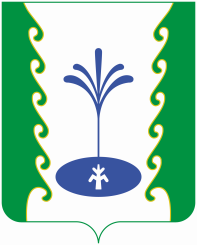 РЕСПУБЛИКА БАШКОРТОСТАНАДМИНИСТРАЦИЯ СЕЛЬСКОГО  ПОСЕЛЕНИЯ САИТБАБИНСКИЙ СЕЛЬСОВЕТ МУНИЦИПАЛЬНОГО РАЙОНА ГАФУРИЙСКИЙ  РАЙОНул. Партизанская, д. 50, с. Саитбаба,Гафурийский район, РБ, 453064Тел. (34740) 2-58-39, факс (34740) 2-58-38E-mail:  Saitbaba@ufamts.ruРЕСПУБЛИКА БАШКОРТОСТАНАДМИНИСТРАЦИЯ СЕЛЬСКОГО  ПОСЕЛЕНИЯ САИТБАБИНСКИЙ СЕЛЬСОВЕТ МУНИЦИПАЛЬНОГО РАЙОНА ГАФУРИЙСКИЙ  РАЙОНул. Партизанская, д. 50, с. Саитбаба,Гафурийский район, РБ, 453064Тел. (34740) 2-58-39, факс (34740) 2-58-38E-mail:  Saitbaba@ufamts.ruОКПО 04282610, ОГРН 1020201253830, ИНН 0219001340, КПП 021901001ОКПО 04282610, ОГРН 1020201253830, ИНН 0219001340, КПП 021901001ОКПО 04282610, ОГРН 1020201253830, ИНН 0219001340, КПП 021901001